FAKULTNÍ THOMAYEROVA NEMOCNICEVÍDEŇSKÁ 800140 59 PRAHA 4 - KRČAdresát: FLAIR a.s. Jihlavská 512/52 140 00 Praha 4Připravil, podpisInvestice:Provoz:        XOBJEDNÁVKA Č.                  00674-059-2024Středisko: 27023Datum vystavení:               09/04/2024Dodací lhůta:                     30/04/2024Dopravní dispozice:  FTN – pavilon B4, strojovna VZTVyřizuje/telefon:Bankovní spojení: ČNB 20001-36831041/0710Věc, popis: Oprava parovodů el. zvlhčování Condair VZT 1,3,4.Kontaktní osoba(y)/telefon:ZKO: 371 97 000   IČO: 00064 190    DIČ: CZ00064190Cena bez DPH:        55.996,00 KčNa faktuře uvádějte vždy číslo objednávky a splatnost faktur 60 dní+60 dní bez penalizace. Fakturu vystaví dodavatel do 7 pracovních dní a zašle ve dvojím vyhotovení na adresu odběratele.Prohlášení dodavatele: S obsahem objednávky souhlasím a objednávku přijímám.Datum: _______11.04.2024___________________Za dodavatele, podpis, razítko: __________________________________________SchválilSchválilSchválil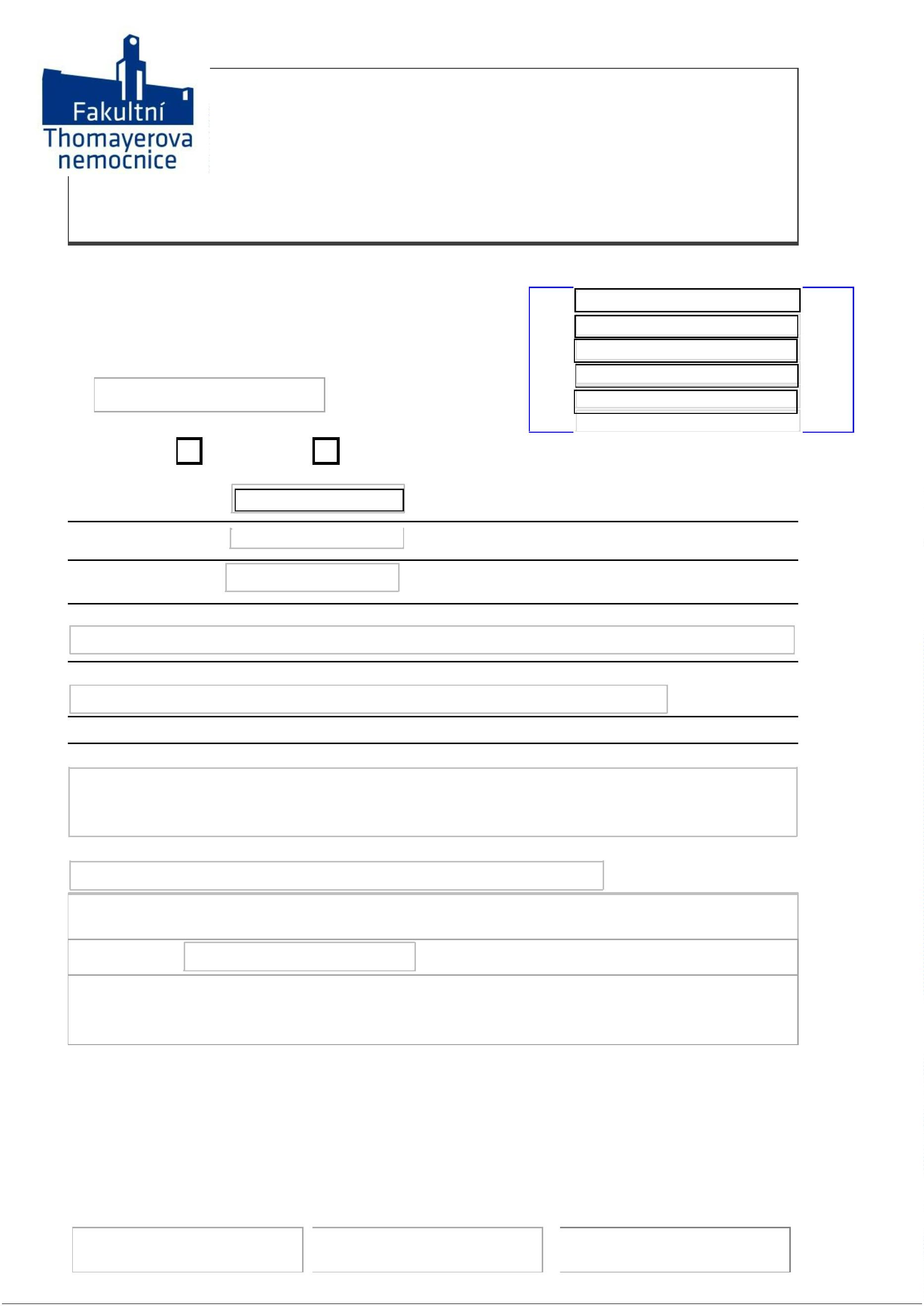 